Guide entretien individuel  : 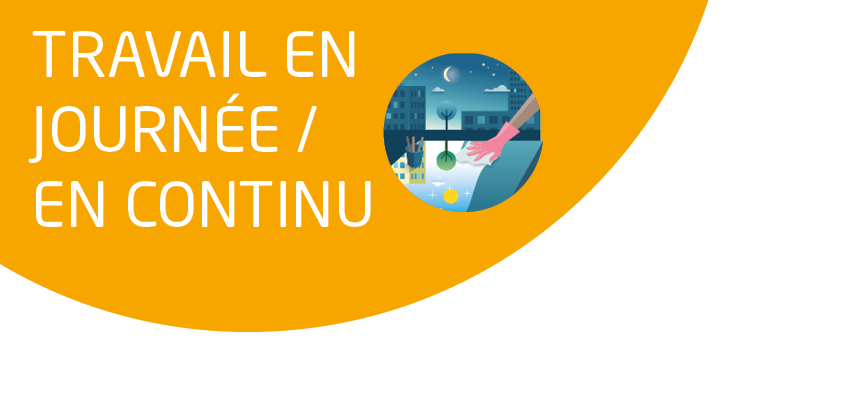 Agents de service (post mise en place travail en journée / en continu)Ce guide d’entretien peut être effectué très rapidement après le changement (quelques jours, une semaine), puis une seconde fois 1 à 2 mois après pour faire à nouveau le point. Date de l’entretien : ………………………Nom(s) du/des participant(s) :  	…………………………………………………………………………				…………………………………………………………………………				…………………………………………………………………………Nouveaux horaires d’intervention sur le site : Précédents horaires : / Quelles étaient vos craintes avant le changement ? / Comment se sont déroulés les premiers jours concernant : 	1. Le changement de « cahier des charges » ou de contenu du travail :	2. La relation aux salariés du site : 	- de votre part ? 	- de leur côté ? 	3. Le changement d’horaire de travail ainsi que le fait de travailler en continu :	4. La qualité du travail effectué :/ Quels effets le passage en journée a-t-il eu sur votre quotidien (fatigue, vie familiale / personnelle, transports, etc.) ?/ Les difficultés, les besoins que vous avez, ce qu’il faut éventuellement revoir dans l’organisation de la prestation :/ Les satisfactions :/ Eventuels compléments : 